January to March Cafeteria Menu 2019Grades 9-12 Exam Schedule Jan. 21-25th 2019       All exams are 2 hours and students will be given additional time up to 3 hours.   In order to ensure all exams can be written in one week, Friday has no scheduled exam so we have a “back up” day in the event of a storm day.  Doubling up and writing all exams prior to Friday was at the request of the district so on two days, there are two exams.  Students on both days will still have 2 hours plus an additional hour even with a 30 minute lunch.  Should there be a storm day, all days get pushed forward but do not change order. Ex. If Monday is storm then the Monday exams would be Tuesday, Tuesday exams would be on Wednesday, etc.  A voice mail will also be sent should there be forecasted storm to be sure everyone is clear about the exam schedule.  Students must remain in the exam room for two hours to encourage them to give their best effort and not rush.Canterbury High School News & Upcoming Events80 Main Street, Canterbury, NB. E6H 1L3  Admin: Susan Mabie, Jeff Tompkins  Phone:  279-Website: http://web1.nbed.nb.ca/sites/district14/chs     Canterbury High School News & Upcoming Events80 Main Street, Canterbury, NB. E6H 1L3  Admin: Susan Mabie, Jeff Tompkins  Phone:  279-Website: http://web1.nbed.nb.ca/sites/district14/chs     January21-25  Exam Week Grades 9-1222- Gr. 6-8 Field Trip (Chapters & Sleigh ride)24 – Welcome to Kindergarten from  2:00 -3:00 pm                                        with family member/adult (free gift)28- No School K-12 –  Staff PL day29 – No School grades 9-12 only         Turn Around Day30 – First Day semester 2 Parents/Families: Please come in with your child if you have questions about credits or course changes.31 – Report Cards 9-12February11 – Crabbe Mountain or Ayr Motor trip (swim/field house)  grades 6-1218   No School – Family Day20   Gr. 3-5 Field Trip (Chapters & Sleigh Ride)March4-8th – March Break22 – No School – PL day for staffStudents of the Month for NovemberK-   Maria Crewe	    7-8 –Markie McLaughlin1-2 –Keaton Irwin              9-    Gracie Rees3-4 –Trinity MacKinnon-Whiffen                                         10-Lydia Dickinson 5-  Kayser McLaughlin  11-   Jacob Lawson6- Marla Bedard           12-   Nathaniel LeemanStudents of the Month for DecemberK-    	Reid Dumas     7-8 –Savanna Walker1-2 –     Jack McKinney  9-    Aly Dickison3-4 – 	Quinn Webber 10-	Jack Durling 5-      Peyton Bell6- Ava Watson            12-   Logan Grant********************************************Thank you to Sabian Employees for donating the money for Christmas Dinner & Serving as well as to the Culinary Arts Class for Preparing Dinner.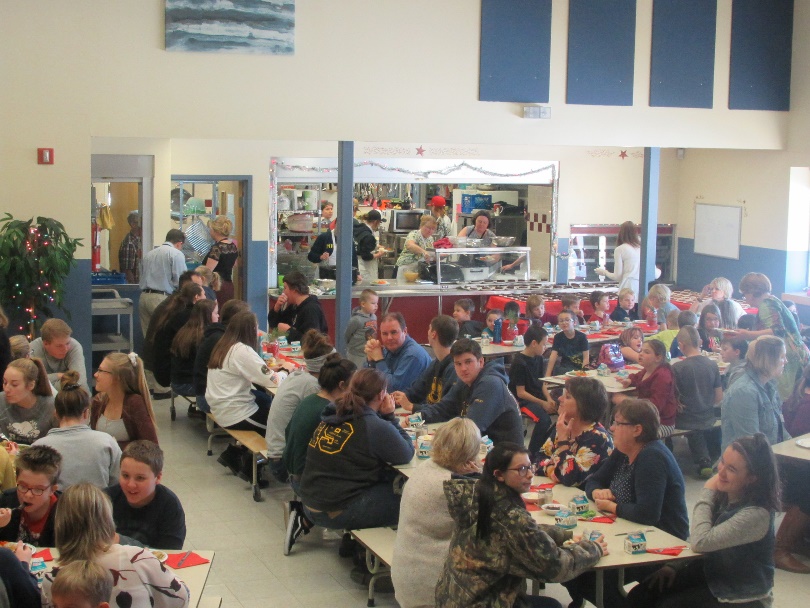 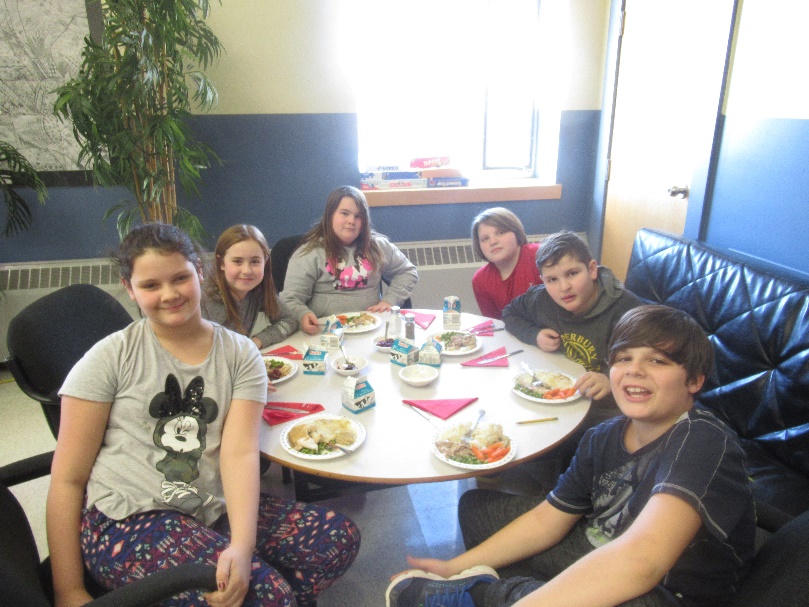 School Cash On-line:  You are able to pay your school packs and school fees on-line,      field trips, athletic fees and cafeteria cards. If you have not registered, please go to the School Cash Online home page at https://anglophonewest.schoolcashonline.com/ and select “Get Started Today” option.  Chatter High Competition Grade 10Chatter High is online service promoting career exploration and post-secondary options for students. Canterbury High grade 10 PDCP won $515 for placing:   1st for NB “A” Schools2nd Place Nationally for “A” SchoolsSeniors’ Dinner & VisitOur community seniors came to CHS December 19th to enjoy a turkey dinner prepared and served by culinary arts.  We enjoyed having them join us and were pleased many were able to stay and watch the Christmas concert. 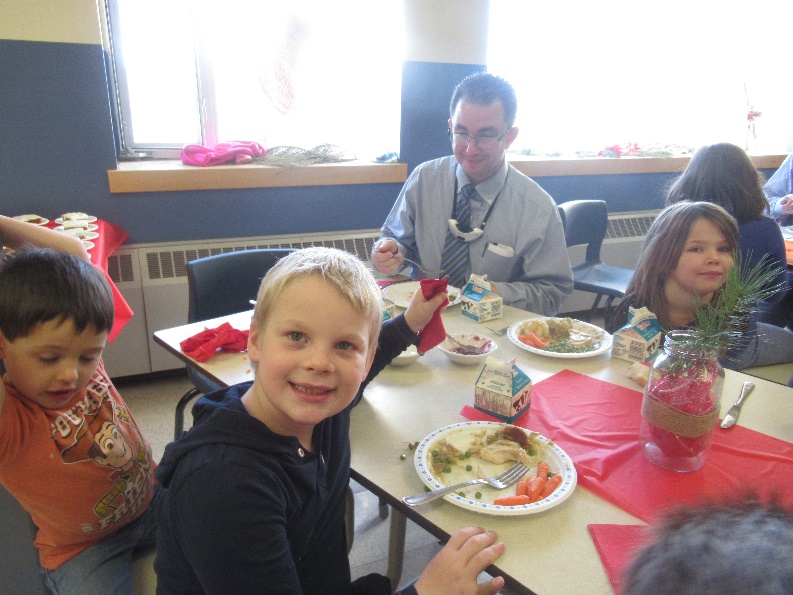 Christmas DinnerStudents of the Month for NovemberK-   Maria Crewe	    7-8 –Markie McLaughlin1-2 –Keaton Irwin              9-    Gracie Rees3-4 –Trinity MacKinnon-Whiffen                                         10-Lydia Dickinson 5-  Kayser McLaughlin  11-   Jacob Lawson6- Marla Bedard           12-   Nathaniel LeemanStudents of the Month for DecemberK-    	Reid Dumas     7-8 –Savanna Walker1-2 –     Jack McKinney  9-    Aly Dickison3-4 – 	Quinn Webber 10-	Jack Durling 5-      Peyton Bell6- Ava Watson            12-   Logan Grant********************************************Thank you to Sabian Employees for donating the money for Christmas Dinner & Serving as well as to the Culinary Arts Class for Preparing Dinner.School Cash On-line:  You are able to pay your school packs and school fees on-line,      field trips, athletic fees and cafeteria cards. If you have not registered, please go to the School Cash Online home page at https://anglophonewest.schoolcashonline.com/ and select “Get Started Today” option.  Chatter High Competition Grade 10Chatter High is online service promoting career exploration and post-secondary options for students. Canterbury High grade 10 PDCP won $515 for placing:   1st for NB “A” Schools2nd Place Nationally for “A” Schools7 No School8Spaghetti & Garlic Bread9Turkey Shepherd’s Pie10Pulled Pork Sandwich & Potato Wedges11 Pizza Day14No Cafeteria15 Dressing Stuffed Chicken Breast, rice & veggies16Baked Ham & Potato Scallop 17 Fajitas & Potato Wedges18Pizza Day21No Cafeteria22No Cafeteria23Lasagna & Garlic Bread24Turkey Shepherd’s Pie & Garlic Bread25Pizza Day28No School29No Cafeteria  30Subs & Tomato Soup31 Spaghetti & Garlic BreadFebruary 1Pizza Day4No Cafeteria5No Cafeteria6Tomato Soup & Grilled Cheese7Subs & Potato Wedges8Pizza Day11No Cafeteria12Tomato Soup & Grilled Cheese13Barbeque Chicken, garlic whipped potatoes & veggie14Spaghetti & Salad15Pizza Day18No School Family Day19No Cafeteria20Subs & Homemade Chicken Soup21Meatloaf, potatoes & Veggies22Pizza Day 25No Cafeteria26Beef & Veggie Stir Fry served on rice27Chili or Tomato soup & grilled cheese28Chicken Fajitas & potato wedges or Mexican Rice1Pizza Day11No Cafeteria12Beef Tacos, Potato wedges, rice13Orange Ginger Chicken, Veg & RiceHamburger          14 Maccaroni Soup or Chicken Casseole with Garlic Bread15Pizza DayMonday,  8:30-10:30 exam. Tues.,  Jan. 22 8:30-10:30 exam. Wednesday, Jan 23  Exam 9:00-11:00Thurs., Jan 24 Exam 9:00-11:00Fri., Jan 25  AMPre-Calculus 12BPre-Calculus 11Workplace Math 110Workplace Math 12010 English9 ELPAEnglish 113 English 112English 123English 12210 Science9 English Portfolios9 Science10 MathWorld Issues 120  (Portfolio)Foundations Math 11Chemistry 112History 109 MathHuman Phys. 110Metals 110 & 120Lunch  11:30-12:00Lunch  11:30-12:00Lunch 12:00-12:50Lunch 12:00-12:50PM  Exam 12:00-2:00 ELPA Rewrite9 Eng. Portfolio       InterviewsExam 12:00-2:00 Biology 112 9 Soc. Studies